CODICE DI CONDOTTAINTRODUZIONE[inserire nome azienda] si impegna a svolgere le proprie attività in modo etico e rispettoso della legge. Questo documento stabilisce le aspettative della Società su come dovremmo comportarci ogni giorno. Non possiamo anticipare o definire standard di comportamento per ogni situazione che potrebbe presentarsi. Tuttavia, dobbiamo usare il nostro miglior giudizio per svolgere i nostri incarichi lavorativi in modo etico secondo la lettera e lo spirito di questo documento, delle altre politiche aziendali e della legislazione nazionale/locale. Questo documento non intende sostituire politiche più dettagliate relative a standard di condotta, 
se applicabili.Nell'esercizio delle proprie funzioni, non è consentito violare leggi e regolamenti applicabili. Inoltre, non si devono adottare comportamenti scorretti che potrebbero mettere a repentaglio la reputazione dell'azienda, i clienti o i rapporti con terze parti, e si devono evitare situazioni che possano dare adito a un’apparenza di irregolarità. Nessuna tangente deve essere offerta, richiesta, pagata o accettata. Le risorse aziendali devono essere utilizzate solo per scopi commerciali legittimi nel migliore interesse della Società. Gli incidenti, i rischi e le problematiche contrarie al presente documento devono essere tempestivamente segnalati al manager responsabile del dipendente, della divisione o dell'unità operativa di riferimento.Il Codice di Condotta si applica a tutti i dipendenti, funzionari, dirigenti, responsabili e titolari (collettivamente i "dipendenti").POLITICHE DI BASEConformità alle leggiL'azienda si impegna a svolgere le proprie trattative commerciali e le proprie attività conformemente a tutte le leggi, le normative e i regolamenti applicabili, nonché agli standard etici aziendali.Conflitto di interessiUn conflitto di interessi si verifica quando l'interesse privato di una persona interferisce o sembra che interferisca in qualche modo con gli interessi dell'azienda; un simile conflitto può insorgere anche quando un dipendente, un amministratore o uno dei loro familiari riceve benefici personali impropri grazie alla posizione ricoperta nell'azienda. È necessario evitare i conflitti, o l'apparenza di un conflitto, tra i propri interessi personali, le proprie responsabilità ufficiali e gli interessi dell'azienda. Qualsiasi potenziale conflitto di interessi deve essere discusso con il manager del dipendente.Serietà commercialeTutti i dipendenti sono tenuti ad agire nei confronti di clienti, fornitori, concorrenti e revisori esterni dell'azienda in modo leale e trasparente e non devono trarre indebitamente vantaggio da chiunque attraverso la manipolazione, l'occultamento, l'abuso di informazioni privilegiate o il travisamento dei fatti.  Marketing e venditeLa Società deve rappresentare i propri prodotti e servizi in modo preciso ed ottemperare alle disposizioni normative e legali vigenti in materia di commercializzazione e vendita dei prodotti e servizi aziendali.Registrazione e segnalazione delle informazioniLa Società e i dipendenti devono registrare e segnalare tutte le informazioni in modo accurato e onesto e non devono firmare o inviare consapevolmente alcun documento o dichiarazione noti per essere falsi.Contributi politiciI contributi politici o altri tipi di sostegno a partiti, candidati o campagne politiche sono vietati in quanto possono essere percepiti come un tentativo di ottenere un vantaggio commerciale improprio. Pagamenti incentivantiI pagamenti incentivanti sono pagamenti di basso valore destinati ad accelerare o facilitare i processi burocratici di routine e sono generalmente richiesti da funzionari pubblici di basso livello. Sono vietati i pagamenti incentivanti illegali elargiti per ottenere un'influenza impropria.CONFORMITÀRuoli e responsabilità È responsabilità di ciascun dipendente comprendere e rispettare il Codice di Condotta e segnalare possibili violazioni di politiche o normative (comprese le violazioni commesse da terzi).Comunicazione e FormazioneTitolari, funzionari, dirigenti e manager devono far pervenire il Codice di Condotta a tutti i dipendenti per essere certi che, nell'ambito dei propri compiti, comprendano e rispettino le politiche in esso contenute. Ogni dipendente riceve una formazione pertinente e i nuovi dipendenti sono formati al momento dell'assunzione. I dipendenti devono confermare per iscritto la comprensione e il rispetto delle politiche, impegnandosi a segnalare qualsiasi violazione di cui possano venire a conoscenza. SegnalazioniQualsiasi violazione del Codice di Condotta deve essere immediatamente segnalata al responsabile della divisione o unità operativa di riferimento. La segnalazione può essere anonima, se consentito dalla legge locale, e non sarà soggetta a ritorsioni di alcun tipo. La mancata ottemperanza al Codice di Condotta può comportare provvedimenti disciplinari, ivi compreso il licenziamento, ove opportuno. 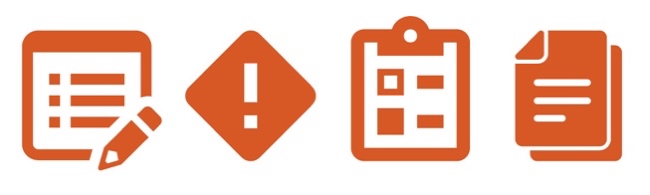 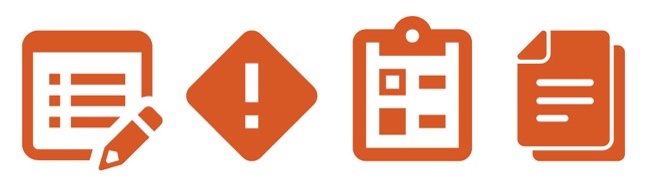 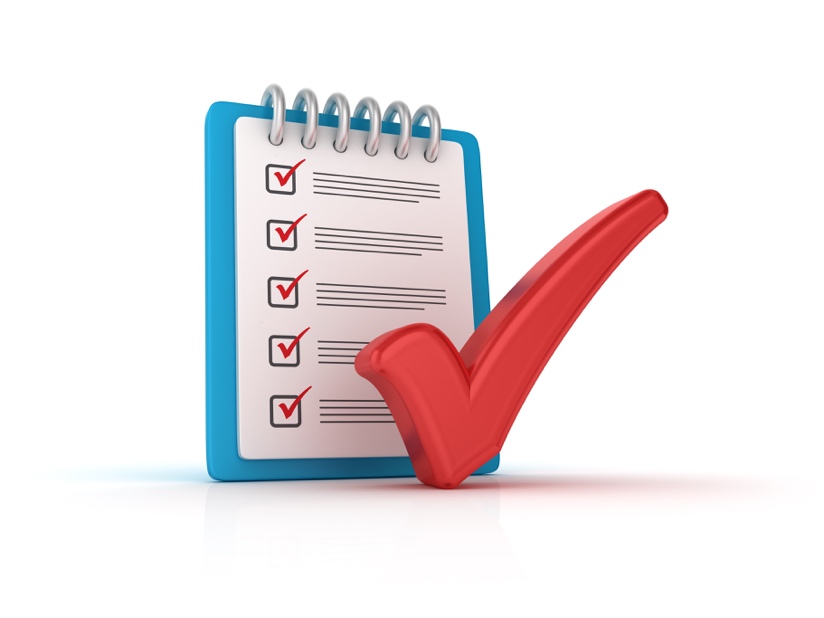 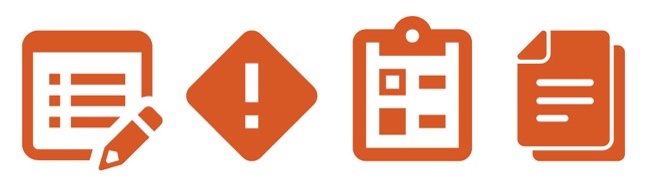 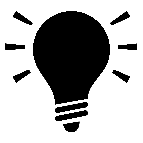 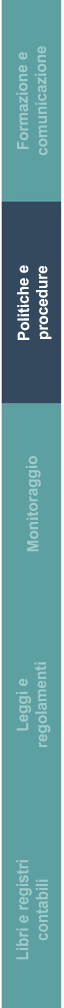 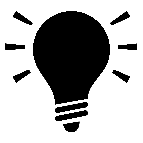 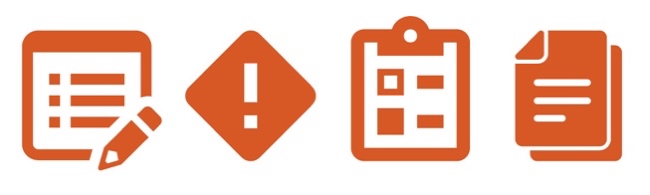 